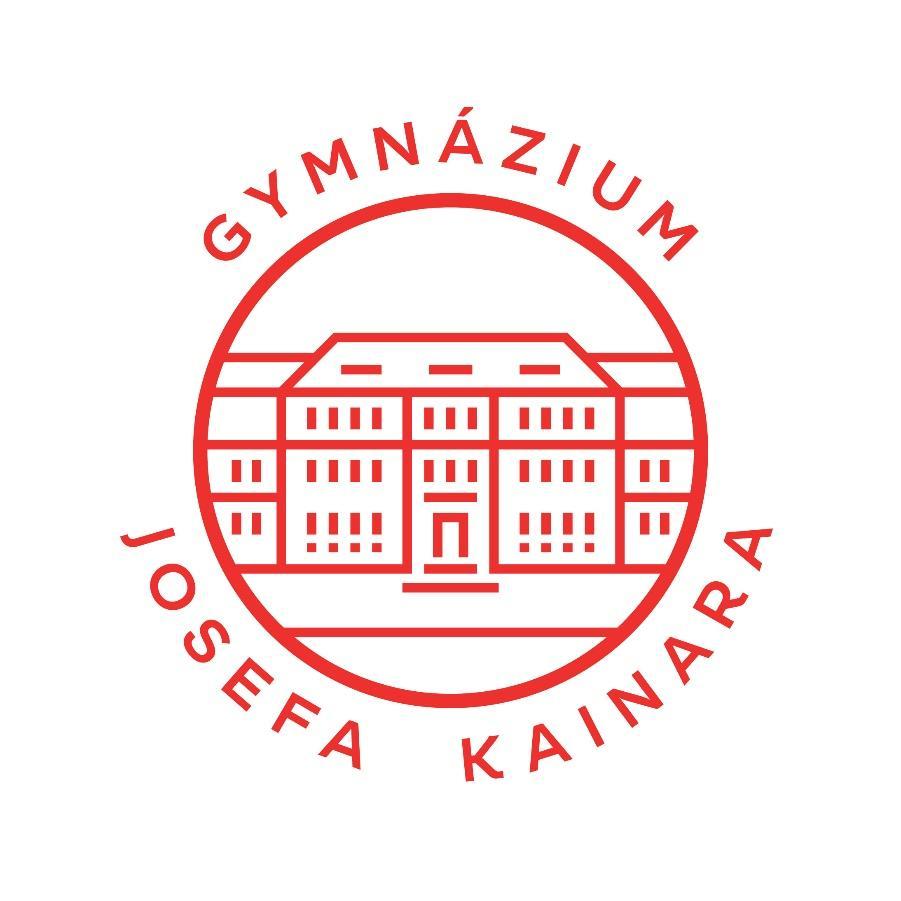 Minimální preventivní program2021/2022Minimální preventivní program 2021/2022 (MPP)________________________________________________________Ostatní informace MPP (legislativa apod.) jsou umístěny ve ŠPS 2020–2025Charakteristika školyGymnázium Josefa Kainara v Hlučíně je všeobecným šestiletým a čtyřletým gymnáziem s více než devadesátiletou tradicí. Zajišťuje středoškolské vzdělání ukončené maturitní zkouškou. Naše škola má rodinný charakter. Tuto výhodu školy si chceme udržet i do budoucna. Budeme dále usilovat o příjemné a klidné prostředí ve škole, o dobré vztahy mezi učiteli, rodiči a žáky. Budujeme pozitivní vztahy uvnitř třídních kolektivů i mezi jednotlivými žáky.Většina žáků bydlí v Hlučíně a přilehlých obcích (Ludgeřovice, Markvartovice, Darkovice, Kozmice, Dolní Benešov, Píšť, Hať ad.). Škola je situována v klidné části města, v blízkosti hromadné autobusové i železniční dopravy. Připravujeme žáky pro studium na vysokých školách a klademe důraz na jejich uplatnění v budoucím životě. Zajišťujeme výuku v povinných, volitelných i nepovinných předmětech. Výuka probíhá v mnohých odborných učebnách (jazykové učebny, laboratoře biologie, chemie a fyziky, odborné učebny ICT, učebna hudební výchovy, učebna výtvarné výchovy a tělocvična) a kmenových třídách s multimediální projekcí.Každoročně se žáci zúčastňují olympiád, soutěží a jiných mimoškolních aktivit. Důležitou součástí života na našem gymnáziu jsou v neposlední řadě četné akce školy, které přispívají k vytvoření zdravého klimatu mezi žáky i pedagogickými pracovníky.Školní metodik prevenceMgr. Petr Kleinemail: klein@ghlucin.czkonzultační hodiny: studenti – po domluvě kdykoliv, rodiče – po domluvě kdykolivCíle MPP pro školní rok 2021/2022žáky vzdělávat v oblasti rizikových forem chování podle tematických plánů jednotlivých předmětů (viz seznam níže)v třídnických hodinách se třídní učitel/ka minimálně jednou měsíčně věnuje rozvoji žáků a třídního kolektivu, pracuje s nimi v komunitním kruhu na aktuálních a vybraných tématech třídysnižovat výskyt kuřáků u vchodu do šaten – kontroly dozorůprovádět pravidelné dozory v prostorách šatenzvýšit informovanost žáků sekundy v oblasti sexuality (biologie)zvýšit informovanost žáků primy, tercie a 1. A v oblasti právní odpovědnosti (Jakub Vitásek)zvýšit informovanost žáků sekundy v oblasti zdravého způsobu života (diskuse a projekty na téma poruch příjmu potravy – biologie sekunda)zvýšit informovanost žáků tercie a 1. A o problematice HIV, AIDS (Tomáš Řehák)zvýšit informovanost žáků primy a 1. A v problematice šikanyzvýšit informovanost žáků tercie a 1. A v oblasti alkoholismu a nikotinismuzvýšit informovanost žáků kvarty a 2. A v problematice domácího násilí, poruch příjmu potravy a manipulacezvýšit informovanost žáků o znečištěném ovzduší – nástěnka o kvalitě ovzdušídiskutovat se žáky kvinty a 3. A o drogové problematice (chemie)informovat rodiče žáků o ŠPS a MPP (EduPage)pravidelně informovat pedagogický sbor a rodiče o novinkách v oblasti prevence rizikového chování (EduPage, OneDrive)v případě potřeby využít karty Krizového plánu školy Přehled preventivních aktivit v kompetenci jednotlivých předmětových komisíPlán aktivit 2021/2022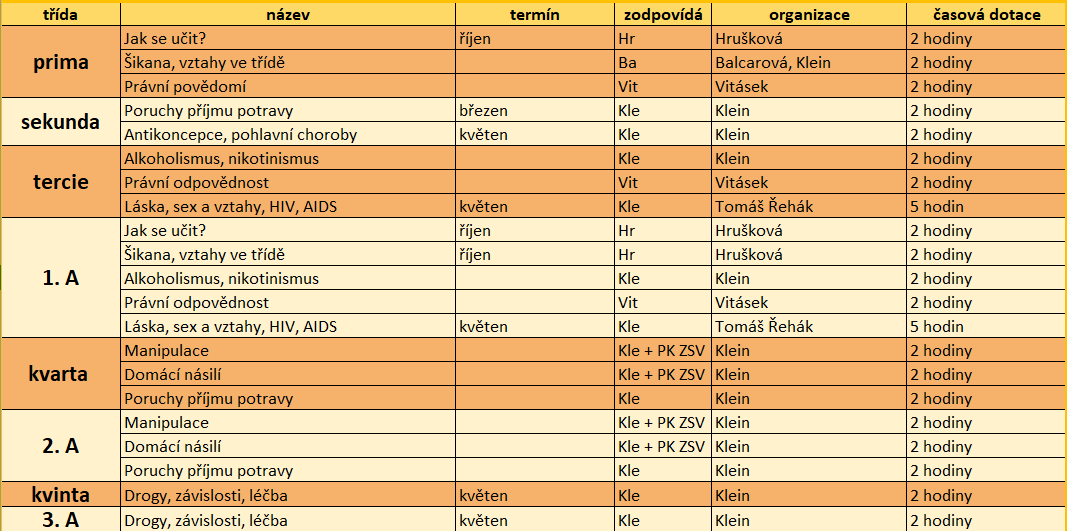 Termíny aktivit jsou závislé na rozvrhu a provozu školy. Další v průběhu roku (aktuální nabídky externistů).Přehled spolupracujících organizací podílejících se na prevenci rizikového chování ve školeTomáš Řehák – beseda Láska, sex a vztahyStátní zdravotnický ústav OstravaPolicie HlučínBílý kruh bezpečíZpůsoby prezentace MPPŠPS a MPP jsou všem k dispozici na webu školy, OneDrivepedagogický sbor je s MPP seznámen na OneDriveHlučín 1. 9. 2021


	Mgr. Petr Klein					PhDr. Charlotta Grenarová	školní metodik prevence	   ředitelka školyAJročníktematický celekpreventivní aktivitaPrimaživotosprávanáboženstvíkomunikacezdravý  životní styl (zdravá strava, sport) odlišnost kultur a náboženstvíkomunikace ve skupiněpráce s textem dle učebnice English Plus 3 
a poslechové ukázky.rozhovory na daná témataSekunda životosprávanáboženstvíkomunikacezdravý životní styl (návykové látky, poruchy příjmu potravy) odlišnost kultur a náboženstvíkomunikace ve skupině, psychohygiena práce s textem dle učebnice English Plus 3 
a s časopisem Gate, překladová cvičení, rozhovoryTercie, 1. Aživotosprávanáboženstvíkomunikacenávykové látkyzdravý životní styl (návykové látky, poruchy příjmu potravy) odlišnost kultur a náboženstvíkomunikace ve skupině, problematika sociálních sítípsychohygiena –  rodinné konflikty, vztahy ve tříděpráce s učebnicí New English File 
a s časopisem Bridge, čtení textu, poslechové ukázkyKvarta, 2. Aživotosprávanáboženstvíkomunikacenávykové látkyzdravý životní styl (sport, návykové látky, poruchy příjmu potravy) odlišnost kultur a náboženstvíkomunikace ve skupině – vztahy v třídním kolektivu, sociální sítěpsychohygiena – fobiepráce s texty v učebnici New English File + doplňkové materiály, texty z časopisu Bridge + videoukázkyKvinta, 3.Aživotosprávanáboženstvíkomunikacenávykové látkyživotní styl (návykové látky, poruchy příjmu potravy) odlišnost kultur a náboženstvíkomunikace ve skupině – sociální sítě, mobilní telefonypsychohygiena – rodinné konflikty, partnerské vztahypráce s texty v učebnici New English File + doplňkové materiály – práce s časopisem Bridge  
a videoukázky, esej, skupinové diskuseSexta, 4.Aživotosprávanáboženstvíkomunikacenávykové látkyživotní styl (návykové látky, poruchy příjmu potravy) odlišnost kultur a náboženstvíkomunikace ve skupině – sociální sítě, mobilní telefonypsychohygiena – rodinné konflikty, partnerské vztahyShrnutí probíraných témat v rámci maturitní přípravy. Práce s texty v učebnici New English File + doplňkové materiály – práce s časopisem Bridge  
a videoukázky, esej, skupinové diskuseNJročníktematický celekpreventivní aktivitaPrima rodinakomunikacesvět kolem náspozitivní rodinné vztahy - rozhovorykomunikace mezi generacemispolupráce mezi lidmi různého kulturního prostředíSekunda vztahy s rodičiprotidrogová prevencerole rodič – dítěfilm v německém znění: My děti ze stanice ZOOTercie,1. Arozvoj vlastní osobnostiasertivní hodnocení své osobyKvarta, 
2. Aochrana životního prostředíjak chránit prostředí a okolí kolem sebe, chráněné krajinné oblastiKvinta, 3.Avztah k multilingvní situaci mezi lidmi různého kulturního prostředísjednocení Německa, studené války ve světěSexta, 4. Ačlověk a životní prostředípříroda kolem násRJročníktematický celekpreventivní aktivitaPrima škola a školní předměty
vztahy ve třídě, téma šikanaSekunda jídlo, stravování
zdravé stravování – zdravý životní stylTercie, 1. Apopis a charakteristika osoby
přátelství a pomoc, respektování odlišnostíKvarta, 2. Avolný čas
společensky vhodné trávení volného času jako prevence sociálně patologických jevůKvinta, 3.Avyjádření pocitůjak poznat, že se s kamarádem děje něco špatného?Sexta, 4. Asvět techniky
rizika závislostí na počítačíchZSVročníktematický celekpreventivní aktivitaPrima životosprávaasertivita a komunikacedopravní výchovanevhodný životní styl (návykové látky, poruchy příjmu potravy) a jeho ovlivnění fyzického a psychického zdraví – práce s textem, otázky k textupsychohygiena – trénink praktických cvičeníjak komunikovat a "neohrožovat" sebe ani druhé – nácvik technikumění říct "ne"praktický nácvik "pohybu" po terénu, dopravní značkyTercie, 1. Anáročné životní situacesociální patologiemédiaetapizace vývoje člověkasociální skupinyjak na ně reagovat, modelové situacelidé na "okraji" společnosti (komunikace, tolerance, pomoc), práce s textemšikana – video, otázky k videukritické přistupování k informacím nabízených médii, selektivní vybírání a hodnocení nabízených informacípohlavní dozrávání, sexuální experimenty, těhotenstvíkomunikacetolerance a akceptace menšin Kvarta, 2. Ademokracierodinné právo – ochrana dítětejak se bránit proti diskriminacinebezpečí antidemokratických režimůtolerance minoritních skupin ve společnosti – video, diskuzemožnosti kam se obrátit v případě porušení práv dítěteKvinta, 3.Anáboženství:osobnostní rozvojfinanční gramotnostnebezpečí alternativních náboženských společností (postup řešení problému) – diskuzeotázky tolerance a nediskriminace, otevřená společnost – videonáboženský fundamentalismuspoznej sám sebe, Maslowova pyramida potřeb, sebenalezení, sebeakceptace – modelové situacenebezpečí zadlužení a vzniku finanční krize v rodině – modelová situace - zpracování rodinného rozpočtu, text k tématuSexta, 4. Afilosofie – sebevědomí, sebepoznání, sebeakceptace 
uvědomování si abstraktních pojmů a přemýšlení 
v kontextu globálních souvislostí s ohledem na vlastní psychický vývoj Dročníktematický celekpreventivní aktivitaPrimaSekundaTercieKvartaKvinta1. A
2. A3. Astředověk
novověk
20. stoletínáboženská netolerance - diskuserasismus, antisemitismus, xenofobie, extrémní nacionalismus, nedemokratické politické režimy – diskuse, besedy s pamětníkyGeročníktematický celekpreventivní aktivitasekundaobyvatelstvo světaxenofobie, rasismus, intolerance a antisemitismus, sekty, náboženská hnutí, náboženský extremismus – učivo, diskuseBiročníktematický celekpreventivní aktivitaprimavývoj rodu Homorasy a rasismus – učivo, diskusesekunda4. Atrávicí soustava

kožní soustavapohlavní soustavaporuchy příjmu potravy, sebevědomí – tvorba posterů, prezentace žáků, diskuse
zdravá výživa, způsoby stravování – diskusepigmenty kůže – rasy a rasismus – diskusesexuální výchova, prevence sexuálně přenosných onemocnění, antikoncepce, těhotenství – učivo, diskusetercie,
1. Aviryvirus HIV – diskuse, referáty, dokumentární filmy, tvorba posterůV., 3. Agenetika člověkaxenofobie, antisemitismus, rasismus – učivo, diskuseChročníktematický celekpreventivní aktivitasekunda
kvarta
2. Aorganická chemiealkoholy – alkoholismus, závislosti – diskuse
toluen – závislosti – diskusekvinta
3. Aalkaloidy

heterocyklické sloučeninyléčivakokain, morfium, braun, heroin, THC, LSD ad., návykové látky, závislost, abstinenční příznaky, možnosti léčby – učivo, diskusesedativa, barbituráty – závislosti – diskuse
závislost na lécích – diskuseICTročníktematický celekpreventivní aktivitaprimazákladní obsluha počítače a práce ve školní sítinástrahy na internetu (sociální sítě, internet), kyberšikana – diskusesekundatvorba webových stránekfilm: Seznam se bezpečně – diskuse4. A, 
2. A, kvartasítě a internetfilm: Ivo Jahelka – Neznalost neomlouvá – diskuseVVročníktematický celekpreventivní aktivitaprima
sekunda
tercie
kvarta
1. A
2. Atvorba posterů

příprava výstavy v KD Hlučíncigarety, drogy, životní prostředí – tvořivá činnostHVročníktematický celekpreventivní aktivitaprima
sekunda
tercie
kvarta
1. A
2. Anegativní jevy spojené s populární hudbouhudba jako účinná relaxacedrogová závislost, alkoholismus – prezentace významných hudebníků a hudebních skupin – referáty

práce s poslechemtercie
kvarta
1. A
2. Atanec a relaxaceformy pohybu – relaxace